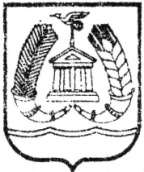 СОВЕТ ДЕПУТАТОВГАТЧИНСКОГО МУНИЦИПАЛЬНОГО РАЙОНАЛЕНИНГРАДСКОЙ  ОБЛАСТИТРЕТИЙ СОЗЫВР Е Ш Е Н И Е         от 16 декабря 2016 года                                                         №  195       Рассмотрев    предложения   по  проекту решения о  внесении  изменений в  Устав  Гатчинского  муниципального района,  направленные в соответствии с п.4 решения совета депутатов Гатчинского муниципального района  от 28 октября 2016 года  №  180  «О  принятии  проекта решения  о внесении изменений в Устав Гатчинского  муниципального  района  Ленинградской области», учитывая    проведенные  2 декабря 2016 года   публичные слушания, руководствуясь   статьями 35 и 44  Федерального закона  от 06.10.2003  № 131-ФЗ «Об  общих  принципах  организации  органов  местного самоуправления»,  Областным законом Ленинградской области от 11.02.2015 № 1-ОЗ «Об особенностях формирования органов местного самоуправления муниципальных образований Ленинградской области», совет депутатов Гатчинского муниципального районаР Е Ш И Л:1. Принять во втором чтении изменения в Устав  муниципального образования «Гатчинский   муниципальный   район Ленинградской области» согласно приложению.2. Решение  вступает в  силу с  момента принятия.Глава Гатчинского муниципального района                                         А.И. ИльинПриложениек решению совета депутатовГатчинского муниципального районаот  16 декабря 2016 года   №  195Изменения в Устав муниципального образования «Гатчинский муниципальный район Ленинградской области» во втором чтении.       Абзац первый   подпункта  2 части 4 ст. 47 Устава  муниципального образования «Гатчинский  муниципальный  район Ленинградской области»  изложить в следующей редакции «2) совершения указанным должностным лицом местного самоуправления действий, в том числе издания им правового акта, не носящего нормативного характера, влекущих нарушение прав и свобод человека и гражданина, угрозу единству и территориальной целостности Российской Федерации, национальной безопасности Российской Федерации и ее обороноспособности, единству правового и экономического пространства Российской Федерации, нецелевое использование межбюджетных трансфертов, имеющих целевое назначение, бюджетных кредитов, нарушение условий предоставления межбюджетных трансфертов, бюджетных кредитов, полученных из других бюджетов бюджетной системы Российской Федерации, если это установлено соответствующим судом, а указанное должностное лицо не приняло в пределах своих полномочий мер по исполнению решения суда». О принятии во втором чтении изменений в Устав муниципального образования «Гатчинский муниципальный район Ленинградской области»